Họ và tên: Nguyễn Thạch MinhĐề tài: Nghiên cứu giải pháp loại ẩm bằng phương pháp ủ sinh học kết hợp sấy ôn hòa hướng tới khai thác nhiệt từ rác thải sinh hoạtThời gian đào tạo: từ  06/2016 đến 06/2020Người hướng dẫn: 	HD1: GS. TS Nguyễn Văn Cách – Viện Công nghệ SH-TP			HD2: TS Nguyễn Văn Xá – Viện Kỹ thuật Hóa họcE-mail: thachminh1312@gmail.comFull name: Nguyen Thach MinhSubject:  Research on the solution to extrude moisture by biological method combined with good-tempered dry towards the heat extraction from domestic wasteFormation duration: from 06/2016  to 06/2020Supervisors: Prof. Dr Nguyen Van Cach- School of Biotechnology and Food Technology			Dr Nguyen Van  Xa- School of Chemical EngineeringE-mail: thachminh1312@gmail.com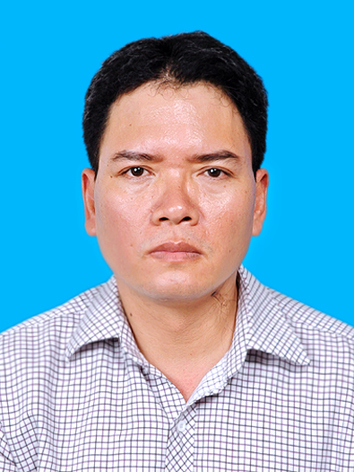 THÔNG TIN NGHIÊN CỨU SINHPhD student’s information